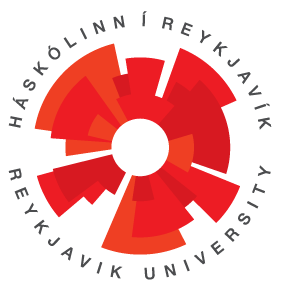 Application for transfer of credits from previous university studiesA. Personal information B. Transfer of credits from previous university studies:Fillied in by RUI whish the following courses	evaluated as the following		   from previous university studies:	courses at Reykjavik University:	 Credits	  Year	   Grade    Appr./Not appr.C. Transfer of credits from previous studies at RU - Yes  / No Note, that you do not need to attach any information (validated transcript or course description) regarding courses from previous studies at RUDate and signature of applicant__________________________________________________________________________